附件１：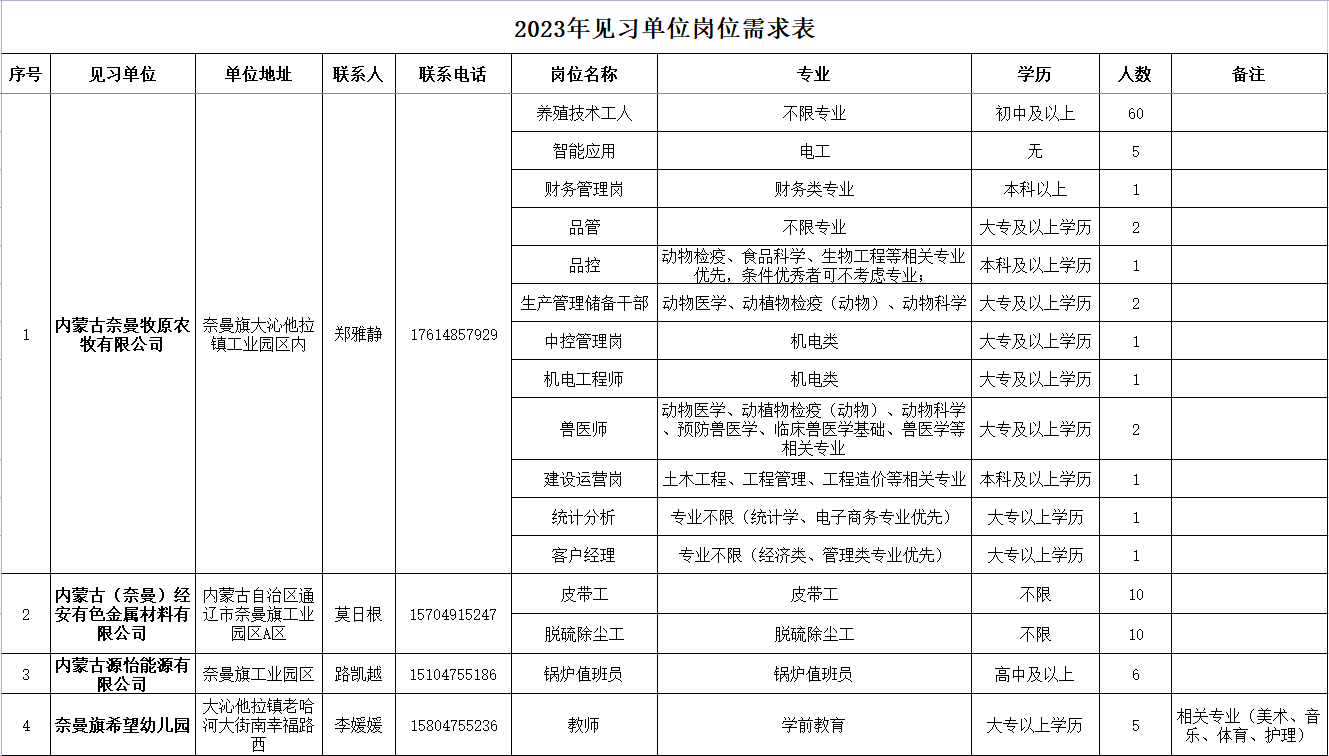 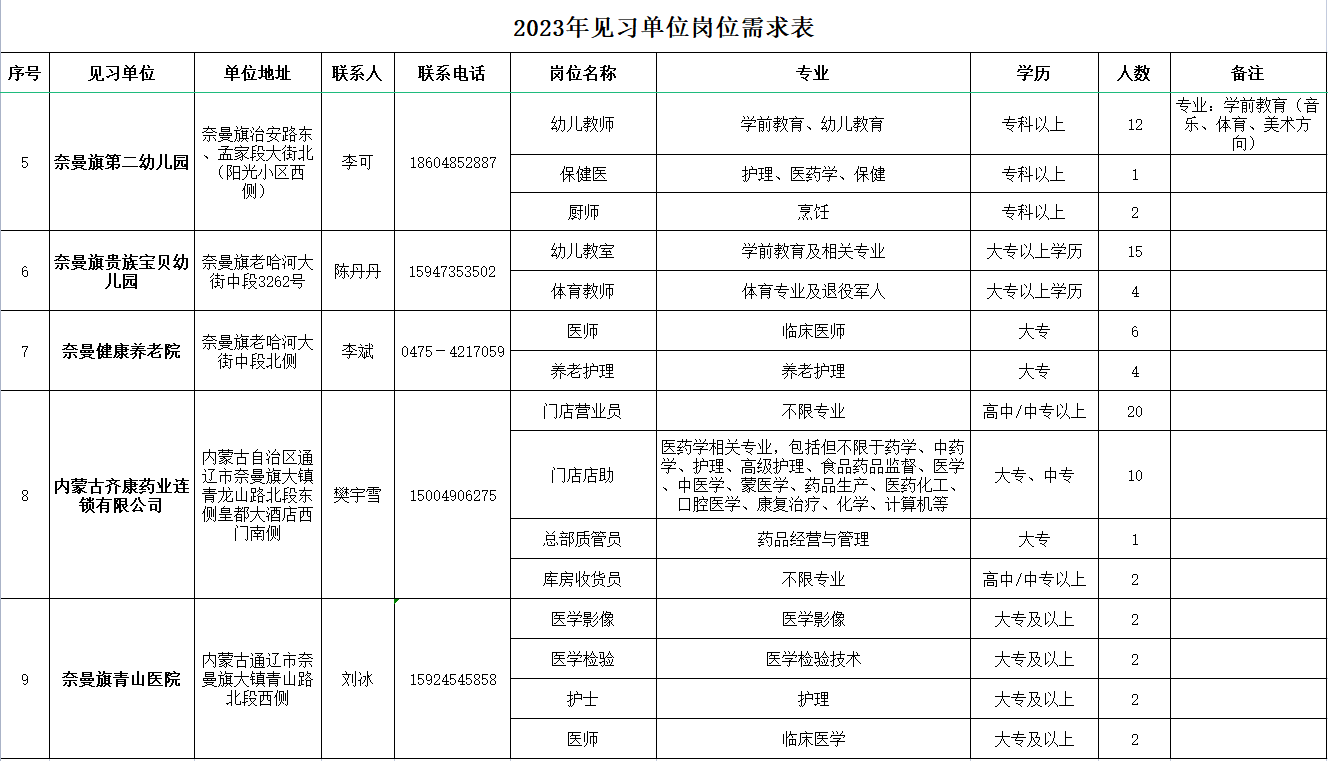 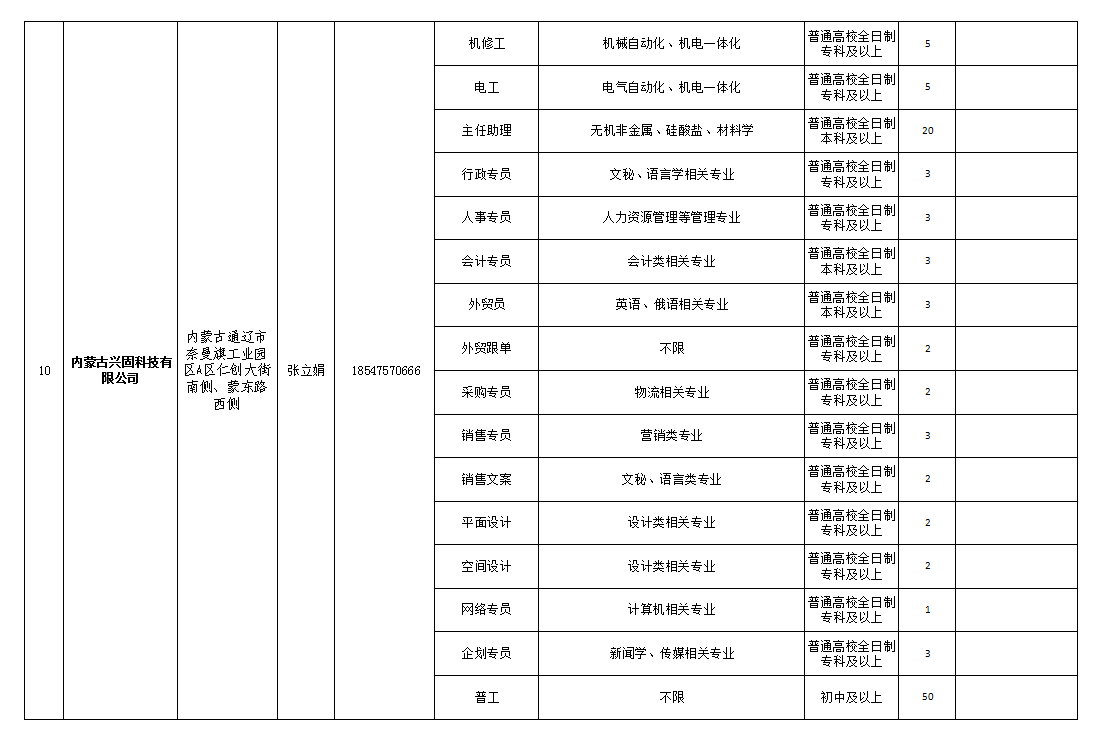 